Молоко без подделки: регионы на защите качестваНациональный научный центр компетенций в сфере противодействия незаконному обороту промышленной продукции при поддержке Министерства промышленности и торговли Российской Федерации 13 декабря 2023 года проводит научно-практическую конференцию в части противодействия незаконному обороту промышленной продукции в Российской Федерации "Молоко без подделки: регионы на защите качества".Научно-практическая конференция пройдет на площадке ФГУП "ИТАР-ТАСС" в очном и онлайн-формате.Начало мероприятия в 11:00 по московскому времени.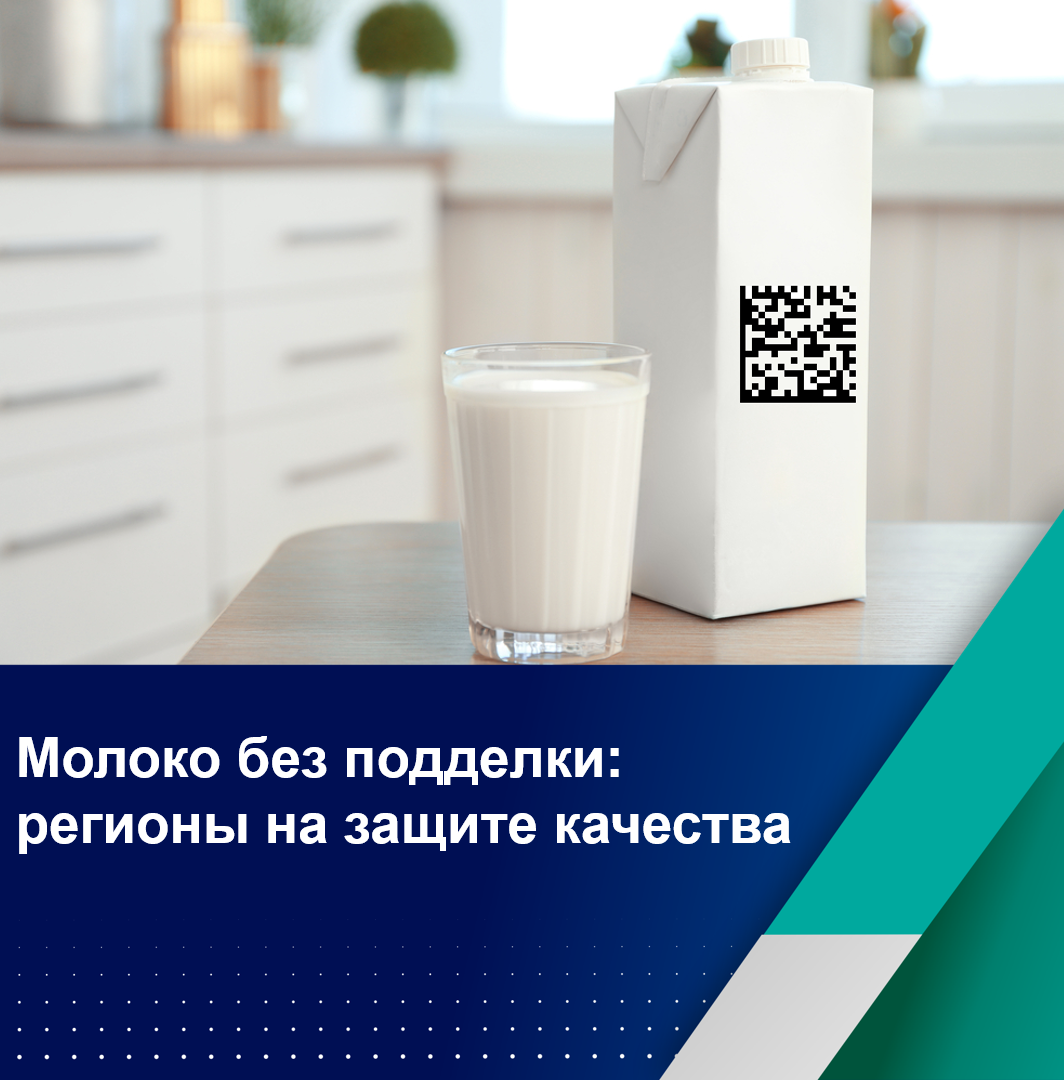 